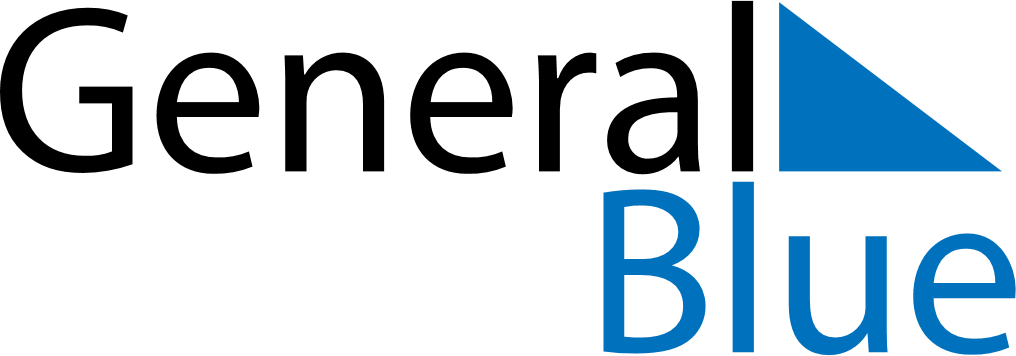 July 2024July 2024July 2024July 2024July 2024July 2024Palestina, Guayas, EcuadorPalestina, Guayas, EcuadorPalestina, Guayas, EcuadorPalestina, Guayas, EcuadorPalestina, Guayas, EcuadorPalestina, Guayas, EcuadorSunday Monday Tuesday Wednesday Thursday Friday Saturday 1 2 3 4 5 6 Sunrise: 6:22 AM Sunset: 6:23 PM Daylight: 12 hours and 0 minutes. Sunrise: 6:22 AM Sunset: 6:23 PM Daylight: 12 hours and 0 minutes. Sunrise: 6:22 AM Sunset: 6:23 PM Daylight: 12 hours and 0 minutes. Sunrise: 6:22 AM Sunset: 6:23 PM Daylight: 12 hours and 0 minutes. Sunrise: 6:23 AM Sunset: 6:23 PM Daylight: 12 hours and 0 minutes. Sunrise: 6:23 AM Sunset: 6:24 PM Daylight: 12 hours and 0 minutes. 7 8 9 10 11 12 13 Sunrise: 6:23 AM Sunset: 6:24 PM Daylight: 12 hours and 0 minutes. Sunrise: 6:23 AM Sunset: 6:24 PM Daylight: 12 hours and 0 minutes. Sunrise: 6:23 AM Sunset: 6:24 PM Daylight: 12 hours and 0 minutes. Sunrise: 6:23 AM Sunset: 6:24 PM Daylight: 12 hours and 0 minutes. Sunrise: 6:23 AM Sunset: 6:24 PM Daylight: 12 hours and 0 minutes. Sunrise: 6:24 AM Sunset: 6:25 PM Daylight: 12 hours and 0 minutes. Sunrise: 6:24 AM Sunset: 6:25 PM Daylight: 12 hours and 0 minutes. 14 15 16 17 18 19 20 Sunrise: 6:24 AM Sunset: 6:25 PM Daylight: 12 hours and 1 minute. Sunrise: 6:24 AM Sunset: 6:25 PM Daylight: 12 hours and 1 minute. Sunrise: 6:24 AM Sunset: 6:25 PM Daylight: 12 hours and 1 minute. Sunrise: 6:24 AM Sunset: 6:25 PM Daylight: 12 hours and 1 minute. Sunrise: 6:24 AM Sunset: 6:25 PM Daylight: 12 hours and 1 minute. Sunrise: 6:24 AM Sunset: 6:25 PM Daylight: 12 hours and 1 minute. Sunrise: 6:24 AM Sunset: 6:25 PM Daylight: 12 hours and 1 minute. 21 22 23 24 25 26 27 Sunrise: 6:24 AM Sunset: 6:25 PM Daylight: 12 hours and 1 minute. Sunrise: 6:24 AM Sunset: 6:26 PM Daylight: 12 hours and 1 minute. Sunrise: 6:24 AM Sunset: 6:26 PM Daylight: 12 hours and 1 minute. Sunrise: 6:24 AM Sunset: 6:26 PM Daylight: 12 hours and 1 minute. Sunrise: 6:24 AM Sunset: 6:26 PM Daylight: 12 hours and 1 minute. Sunrise: 6:24 AM Sunset: 6:26 PM Daylight: 12 hours and 1 minute. Sunrise: 6:24 AM Sunset: 6:26 PM Daylight: 12 hours and 1 minute. 28 29 30 31 Sunrise: 6:24 AM Sunset: 6:26 PM Daylight: 12 hours and 1 minute. Sunrise: 6:24 AM Sunset: 6:26 PM Daylight: 12 hours and 1 minute. Sunrise: 6:24 AM Sunset: 6:26 PM Daylight: 12 hours and 1 minute. Sunrise: 6:24 AM Sunset: 6:26 PM Daylight: 12 hours and 1 minute. 